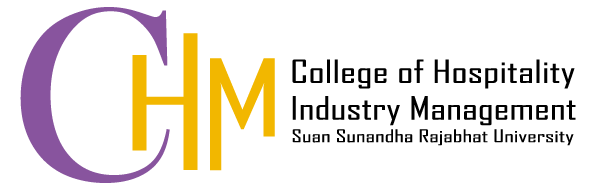 ข้อเสนอแนะ / ความคิดเห็น   (Opinions/Suggestions)....................................................................................................................................................................................................................................................................................................................................................................................................................................................................................................................................................................................................................ลงชื่อ (Sign)  …………………......…………………………...    Company’s Supervisor					          (...........................................................)แบบประเมินนักศึกษาโดยผู้ควบคุมการฝึกปฏิบัติ (Intern Evaluation by Employer)แบบประเมินนักศึกษาโดยผู้ควบคุมการฝึกปฏิบัติ (Intern Evaluation by Employer)แบบประเมินนักศึกษาโดยผู้ควบคุมการฝึกปฏิบัติ (Intern Evaluation by Employer)แบบประเมินนักศึกษาโดยผู้ควบคุมการฝึกปฏิบัติ (Intern Evaluation by Employer)แบบประเมินนักศึกษาโดยผู้ควบคุมการฝึกปฏิบัติ (Intern Evaluation by Employer)แบบประเมินนักศึกษาโดยผู้ควบคุมการฝึกปฏิบัติ (Intern Evaluation by Employer)ชื่อ-สกุล_______________________________________________________รหัส____________________________                                   (Name-Surname)                                                   (Student ID)ชื่อสถานที่ฝึกงาน_________________________________________ระยะเวลาฝึกงาน__________________________                                (Name of Organization)                                               (Duration)ชื่อ-สกุล_______________________________________________________รหัส____________________________                                   (Name-Surname)                                                   (Student ID)ชื่อสถานที่ฝึกงาน_________________________________________ระยะเวลาฝึกงาน__________________________                                (Name of Organization)                                               (Duration)ชื่อ-สกุล_______________________________________________________รหัส____________________________                                   (Name-Surname)                                                   (Student ID)ชื่อสถานที่ฝึกงาน_________________________________________ระยะเวลาฝึกงาน__________________________                                (Name of Organization)                                               (Duration)ชื่อ-สกุล_______________________________________________________รหัส____________________________                                   (Name-Surname)                                                   (Student ID)ชื่อสถานที่ฝึกงาน_________________________________________ระยะเวลาฝึกงาน__________________________                                (Name of Organization)                                               (Duration)ชื่อ-สกุล_______________________________________________________รหัส____________________________                                   (Name-Surname)                                                   (Student ID)ชื่อสถานที่ฝึกงาน_________________________________________ระยะเวลาฝึกงาน__________________________                                (Name of Organization)                                               (Duration)หัวข้อการประเมินควรปรับปรุง Poor (1)พอใช้ Fair (2)ดี Good (3)ดีมากVery Good (4)ดีมากVery Good (4)1.พฤติกรรมต่อสถาบันแหล่งฝึก (Behavior to the Establishment)*ตรงต่อเวลา  (Attendance and Punctuality)*บุคลิกภาพและการวางตัว (Personality)*การแต่งกาย   (Professional Appearance)*การปฏิบัติตามระเบียบของหน่วยงาน (Respect of the Rules)2.พฤติกรรมต่อผู้อื่น (Behavior towards others)*การมีมนุษยสัมพันธ์ (Positive Communication Skills)*ความเป็นผู้นำ (Leadership)*มารยาทในการปฏิบัติงาน  (Professional Etiquette)3.พฤติกรรมต่อตนเอง  (Self Behavior)*ความซื่อสัตย์สุจริต  (Honesty)*ความตั้งใจและความกระตือรือร้น  (Positive Attitude)*ความสนใจในการแสวงหาความรู้เพิ่มเติม  (Learning Enthusiasm)*ความคิดริเริ่มสร้างสรรค์  (Initiative)*ความสามารถในการแสดงความคิดเห็น (Ability to Express Opinions)4. ความรับผิดชอบต่องานที่ได้รับมอบหมาย  (Responsibility)*ความถูกต้องแม่นยำของผลงาน (Job Accuracy)*ความรับผิดชอบและเป็นผู้ที่ไว้วางใจได้  (Responsibility and Dependability)*การตอบสนองต่อการสั่งการ  (Response to Supervision)*คุณภาพของผลงาน  (Quality of Work)*ความรู้เกี่ยวกับวิชาชีพ  (Job Knowledge)*ความสนใจ อุตสาหะในการทำงาน  (Interest in Work)5.ทักษะการสื่อสาร  (Communication Skills)*การใช้ท่าทาง น้ำเสียง ใบหน้า  (Body Language)*การสื่อสารด้วยวาจา  (Oral Language)                                               รวม Total